 Skizzen zum Unterrichtsfach Landeskunde für die 9. Klassenstufeim Rahmen der bilingualen Bildung für Deutsch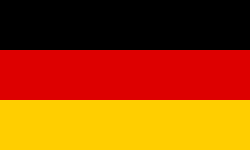 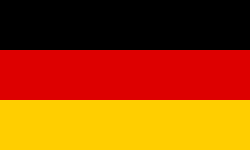 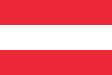 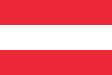 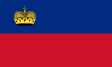 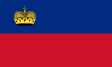 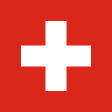 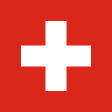 erarbeitet und zusammengestellt vonLászló Horváth2021/2022Zalaegerszeg12. Wahrzeichen und Symbole der Schweiz1. Der Schweizerpsalm – die Nationalhymne der Schweizerischen Eidgenossenschafthttps://www.youtube.com/watch?v=Z3p41sN4ZIg Der Schweizerpsalm ist die Nationalhymne der Schweizerischen Eidgenossenschaft.Das Lied wurde 1841 von Alberich Zwyssig (1808-1854) komponiert. Alberich Zwyssig war ein Zisterziensermönch in Wittingen (in der Nordschweiz). Der Text wurde von Leonhard Widmer (1808-1868) im Jahre 1840 verfasst. Sein Schweizerpsalm wurde erst 1981 definitiv zur offiziellen Schweizer Landeshymne erklärt. Widmer hatte damals Angst, dass der Schweizerische Staatenbund auseinanderfällt.  Er drückte seine Sehnsucht nach einer friedvollen und geeinten Schweiz auch in diesem Gedicht aus. Den Text leitete er an Zwyssig zur Vertonung weiter. Zwyssig und Widmer nahmen Briefkontakt auf, um den Text in die vertonte endgültige Form zu bringen. Der Schweizerpsalm erklang erstmals im Herbst 1841. Nach der Vertonung des Schweizerpsalms bleiben Autor und Komponist einander freundschaftlich verbunden. Der Text liegt in den vier Landessprachen Deutsch, Französisch, Italienisch und Rätoromanisch vor.Der Schweizerpsalm https://www.youtube.com/watch?v=WMebBQSZLL8 Erste StropheTrittst im Morgenrot daher,Seh’ ich dich im Strahlenmeer,Dich, du Hocherhabener, Herrlicher!Wenn der Alpenfirn sich rötet,Betet, freie Schweizer, betet!Eure fromme Seele ahntEure fromme Seele ahntGott im hehren Vaterland,Gott, den Herrn, im hehren Vaterland.Zweite StropheKommst im Abendglühn daher,Fe ind’ ich dich im Sternenheer,Dich, du Menschenfreundlicher, Liebender!In des Himmels lichten RäumenKann ich froh und selig träumen!Denn die fromme Seele ahnt,Denn die fromme Seele ahntGott im hehren Vaterland,Gott, den Herrn, im hehren Vaterland.Dritte StropheZiehst im Nebelflor daher,Such’ ich dich im Wolkenmeer,Dich, du Unergründlicher, Ewiger!Aus dem grauen LuftgebildeTritt die Sonne klar und milde,Und die fromme Seele ahntUnd die fromme Seele ahntGott im hehren Vaterland,Gott, den Herrn, im hehren Vaterland.Vierte StropheFährst im wilden Sturm daher,Bist du selbst uns Hort und Wehr,Du, allmächtig Waltender, Rettender!In Gewitternacht und GrauenLasst uns kindlich ihm vertrauen!Ja, die fromme Seele ahnt,Ja, die fromme Seele ahntGott im hehren Vaterland,Gott, den Herrn, im hehren Vaterland.2. Das Schweizerwappenhttps://www.youtube.com/watch?v=hSJTm8A4HtA Das eidgenössische Wappen enthält dieselben Farben und dasselbe Kreuz wie die Fahne. Auf rotem Grund ist ein frei stehendes, weißes Kreuz. Das Schweizerwappen wurde bereits 1889 festgelegt. Das Kreuz spielte aber nicht nur bei den Schwyzern, sondern bei den Eidgenossen insgesamt eine große Rolle. In der alten Zeit gab es kein gemeinsames eidgenössisches Banner. Das weiße Kreuz drückte ihre Zusammengehörigkeit aus. 3. Die Schweizerfahnehttps://www.youtube.com/watch?v=wwt4bmnJZmQ Seit dem 14. Jahrhundert ist die rote Fahne mit dem weißen Kreuz das Hoheitszeichen der Schweiz. Der Ursprung der roten Fahne mit dem weißen Kreuz geht auf die Schlacht bei Laupen im Kanton Bern im Jahr 1339 zurück. Um sich von den anderen Akteuren auf dem Schlachtfeld zu unterscheiden, hatten sich die Schweizer Soldaten ein weißes Kreuz auf ihr Kettenhemd genäht. Später tauchte das Kreuz auf Waffen und Bannern der Schweizer Soldaten auf.Die Fahne der Schweizerischen Eidgenossenschaft wurde in ihrer heutigen Form 1840 geschaffen. Die rote Hintergrundfarbe verweist auf das Blut Christi. 1848 wurde die rote Fahne mit dem weißen Kreuz endgültig Hoheitszeichen des Landes und in der Verfassung festgeschrieben.Die Schweizer Fahne hat als besonderes Merkmal ihre quadratische Form. Neben der Flagge des Vatikans ist sie die einzige Fahne auf der Welt mit diesem Format. Wörterverzeichnis1. Der SchweizerpsalmSchweizerische Eidgenossenschaft	Svájci 	Államszövetségr Schweizerpsalm	svájci zsoltárverfassen, -te, h. -t	megír, szerezr Staatenbund	államszövetségauseinander/fallen, fiel a., i. auseinandergefallen	szétesik, széthullikaus/drücken, -te, h. ge-t	kifejeznie Sehnsucht	vágyakozás, 	sóvárgásfriedvoll	békés, nyugodtweiter/leiten, -te, h. ge-t	továbbíte Vertonung	megzenésítés	vertonen, -te, h. -t	megzenésítendgültig	végérvényeserklingen, erklang, i. erklungen	felcsendülvor/liegen, lag vor, h. vorgelegen	megvanerste Strophe	s Morgenrot	hajnali pírs Strahlenmeer	sugártenger	r/e Hocherhabene,-n-n	fennségesr Alpenfirn	alpesi jégsich rötet, -te, h. ge-t	vörösödik	beten, -te, h. ge-t	imádkozikfromm	jámborahnen, -te, h. ge-t	sejtzweite Strophes Abendglühn	esti pirkadats Sternenheer	csillagseregdritte Stropher Nebelflor	ködfátyolr/e Unergründliche,-n,-n	kifürkészhetetlenvierte Stropher Sturm –e	viharr Hort	mentsváre Wehr	védelemr/e Waltende,-n,-n	parancsoló2. Das Schweizerwappenfest/legen,-te, h. ge-t	eldönte Schwyzer	svájciaks Banner,-	zászlós Hoheitszeichen,-	felségjelzés3. Die Schweizerfahner Ursprung	kezdete Schlacht,-en	csatar Akteur, - en	szereplős Schlachtfeld	csatamezős Kettenhemd	láncos ingnähen, -te, h. ge-t	varrniauf/tauchen, -te, i. ge-t	feltűnikverweisen, verwies, h. verwiesen	utal vmirequadratisch	négyzetes, négyzet 	alakúÜbungen1. Der Schweizerpsalm – Lückentext https://learningapps.org/22874205 2. Der Schweizerpsalm – erste Strophe – Lückentext https://learningapps.org/view22874577 3. Der Schweizerpsalm – zweite Strophe – Lückentext https://learningapps.org/view22874818 4. Der Schweizerpsalm – dritte Strophe – Lückentext https://learningapps.org/view22875087 5. Der Schweizerpsalm – vierte Strophe – Lückentext https://learningapps.org/view22875442 6. Das Schweizerwappen – Lückentexthttps://learningapps.org/view22875589 7. Die Schweizerfahne – Lückentexthttps://learningapps.org/view22875859 